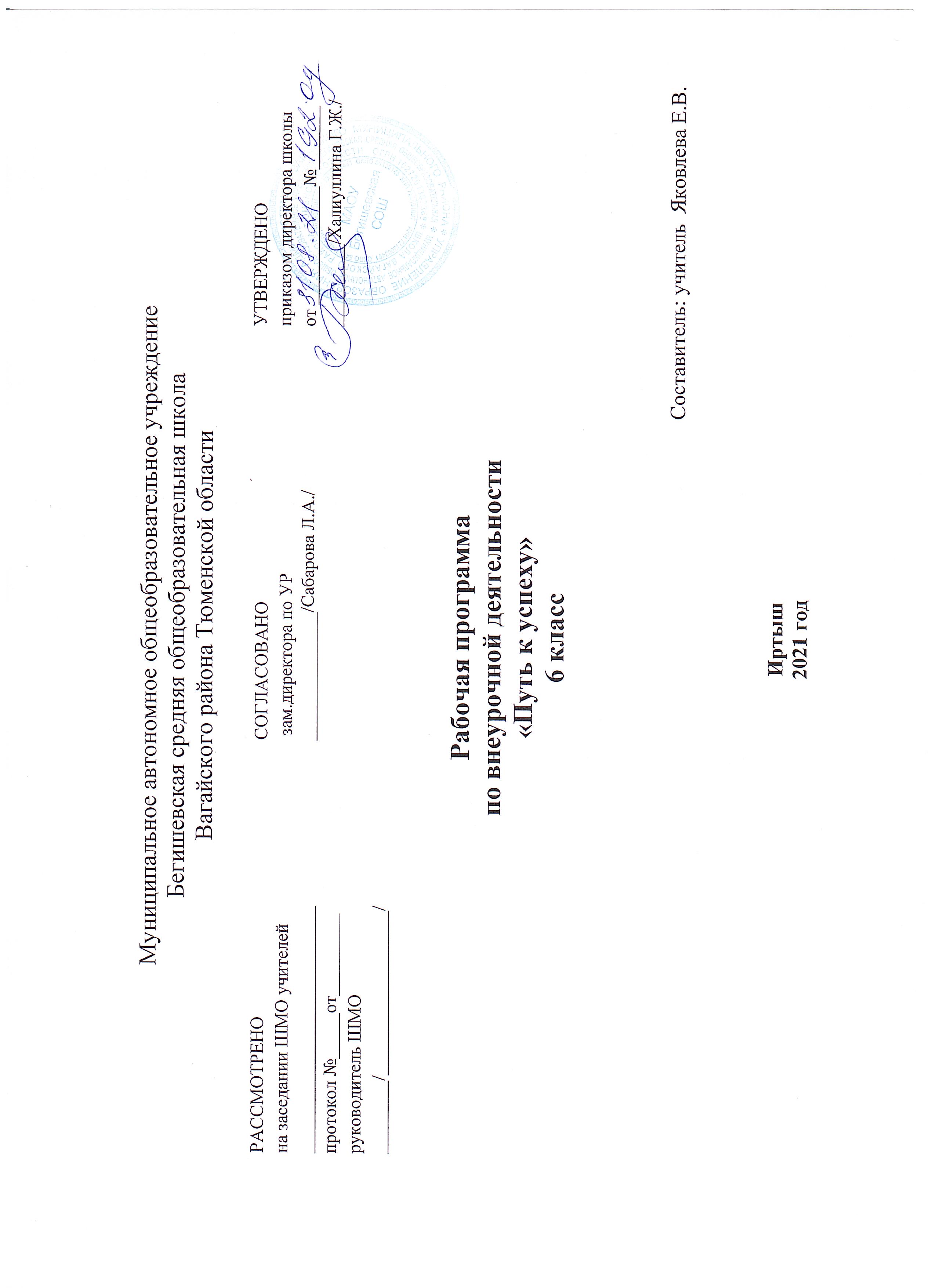  1. Пояснительная запискаВнеурочная деятельность является составной частью учебно-воспитательного процесса и одной из форм организации свободного времени учащихся. Программы внеурочной деятельности обучающихся создают условия для социального, культурного и профессионального самоопределения, творческой самореализации личности ребёнка, её интеграции в системе мировой и отечественной культур; способствуют раскрытию индивидуальных способностей ребенка (прежде всего к разным видам искусства – изобразительного, музыкального, хореографического), развитию у детей интереса к различным видам деятельности, желанию активно участвовать в продуктивной, одобряемой обществом деятельности, умению самостоятельно организовать своё свободное время. Каждый вид внеклассной деятельности: творческой, познавательной, спортивной, трудовой, игровой – обогащает опыт коллективного взаимодействия школьников в определённом аспекте, что даёт большой воспитательный эффект.
Учащиеся, которые посещают кружки и секции, прекрасно адаптируются в среде сверстников, глубже изучают материал. На занятиях руководители стараются раскрыть у учащихся организаторские, творческие, художественные, хореографические, музыкальные способности, что играет немаловажную роль в духовном развитии школьников среднего звена.Актуальность программы: программа позволяет реализовать компетентностный, личностно-ориентированный, деятельностный  подходы к формированию личности, которая готова к самостоятельному, ответственному решению жизненных и профессиональных проблем, способной к самоопределению, к активной творческой деятельности в социуме.В процессе разработки программы главным ориентиром стала цель гармоничного единства личностного, познавательного, коммуникативного и социального развития учащихся.Для реализации программы внеурочной деятельности предусмотрены следующие формы работы: рассказ, сообщение, беседа, экскурсии, презентация, практические занятия, изготовление объектов демонстрации (газеты, выставки), ярмарки, исследовательские проекты, фотовыставки и фотоотчёты, написание очерков и статей в школьную газету, составление и разгадывание кроссвордов, «круглые столы».Сроки реализации дополнительной образовательной программы:Продолжительность обучения 1 год1 час в неделю, 34 часа в годФормы занятий: индивидуальные, групповые, коллективные.Цель программы: развитие научного воображения, активизация познавательной мыслительной деятельности, развитие логики и смекалки, создание условий для многогранного развития и социализации каждого учащегося в свободное от учёбы время.Задачи программы:формирование интереса к творческому процессу учебно-познавательной деятельности;организация информационной поддержки учащихся;предоставление сферы деятельности, необходимой для реализации интеллектуальных и творческих способностей, формирования потребности в непрерывном самообразовании, активной гражданской позиции, культуры здоровья, способности к социальной адаптации;совершенствование знаний и развитие межпредметных связей в субъективной культуре ребёнка, способствование построению целостной картины мира в его мировоззрении.воспитание качеств, присущих работнику: дисциплина и ответственность, работоспособность и организованность, трудолюбие и уважение к людям труда, деловитость и предприимчивость;формирование общей культуры обучающихся, их духовно-нравственное, социальное, личностное и интеллектуальное развитие;создание основы для самостоятельной деятельности, обеспечивающей социальную успешность, сохранение и укрепление здоровья обучающихся;развитие навыков организации и осуществления сотрудничества с педагогами, родителями, сверстниками, старшими и младшими детьми в решении общих проблем.2. Результаты освоения курса внеурочной деятельностиВ процессе освоения материалов курса обучающиеся приобретут:Мотивацию к учебной деятельности, улучшению ее результатов;навыки общения со сверстниками, старшими и младшими;знания об этике и эстетике повседневной жизни человека, о принятых в обществе нормах поведения и общения, активному взаимодействию всех членов группы;знания о правилах конструктивной групповой работы: об основах разработки социальных проектов и организации коллективной творческой деятельности;знания о способах самостоятельного поиска, нахождения и обработки информации;опыт исследовательской деятельности;способность проводить самоанализ причин успешной и неуспешной учебной и внеклассной деятельности;опыт публичного выступления; стремление к сотрудничеству с учителями и родителями;опыт самообслуживания, самоорганизации и организации совместной деятельности с другими детьми;опыт самостоятельного решения проблем в различных областях жизни и профессиональной деятельности;организаторские умения посредством системы занятий и тренингов по коллективной творческой деятельности: развитие навыков организаторской деятельности, координации и стимулирования действий другого человека.Предполагаемые результаты освоения программы:Курс внеурочной деятельности «Путь к успеху» позволит сформировать у обучающихся   следующие универсальные учебные действия:- личностные:формирование познавательной и информационной культуры;формирование толерантности как нормы осознанного и доброжелательного отношения к другому человеку, его мнению, мировоззрению, культуре, языку, вере, гражданской позиции;сформированная мотивация к самореализации в творчестве, интеллектуально-познавательной и научно - практической деятельности;сформированные компетенции познавательной деятельности: постановка и решение познавательных задач; нестандартные решения, овладение информационными технологиями (поиск, переработка, выдача информации);развитие познавательных процессов: восприятия, внимания, памяти, мышления, воображения;формирование нравственных чувств и нравственного поведения, осознанного и ответственного отношения к собственным поступкам;формирование ответственного отношения к учению, готовности и способности к саморазвитию и самообразованию на основе мотивации к обучению и познанию;овладение начальными навыками адаптации в динамично развивающемся и изменяющемся мире; развитие самостоятельности и личной ответственности за свои поступки, в том числе в информационной деятельности;развитие навыков сотрудничества со взрослыми и сверстниками в разных социальных ситуациях;формирование установки к работе на результат.- метапредметные:овладение навыками самостоятельного приобретения новых знаний, организации учебной деятельности, поиска средств её осуществления;умение планировать пути достижения целей на основе самостоятельного анализа условий и средств их достижения, выделять альтернативные способы достижения цели и выбирать наиболее эффективный способ, осуществлять познавательную рефлексию в отношении действий по решению учебных и познавательных задач;формирование осознанной адекватной и критической оценки своей деятельности,  умения самостоятельно оценивать свои действия и действия одноклассников, аргументировано обосновывать правильность или ошибочность результата и способа действия, реально оценивать свои возможности достижения цели определённой сложности;умение организовывать и планировать учебное сотрудничество и совместную деятельность с учителем и со сверстниками, определять общие цели, способы взаимодействия, планировать общие способы работы;умение извлекать информацию из различных источников;способность учащихся самостоятельно продвигаться в своем развитии, выстраивать свою образовательную траекторию;умение работать в группе — эффективно сотрудничать и взаимодействовать на основе координации различных позиций при выработке общего решения в совместной деятельности; слушать партнёра, формулировать и аргументировать своё мнение, корректно отстаивать свою позицию и координировать её с позицией партнёров, в том числе в ситуации столкновения интересов; продуктивно разрешать конфликты на основе учёта интересов и позиций всех их участников, поиска и оценки альтернативных способов разрешения конфликтов;формирование понимания причин успеха / неуспеха учебной деятельности и способности конструктивно действовать даже в ситуациях неуспеха;готовность слушать собеседника и вести диалог, излагать свое мнение и аргументировать свою точку зрения и оценку событий.Система оценки результативности внеурочной деятельности является комплексной.Оцениваются следующие критерии:– уровень воспитанности и общей культуры учащихся;
– участие класса в школьных воспитательных мероприятиях;
– степень вовлечения родителей учащихся в дела классного коллектива;
– выбор учащимися социально приемлемых духовно-нравственных форм самореализации и самовыражения.
3.Тематическое планирование.№занятияТема внеурочного занятия№занятияТема внеурочного занятияШкольная жизнь.1Школьная жизнь по правилам.2Земля наш общий дом. День сохранения озонового слоя.3День воинской славы.4День государственности РС (Я). Акция ко Дню пожилого человека.Дом, в котором я живу.5Конкурс стенгазет ко Дню учителя.Всероссийский урок «Экология и энергосбережение» в рамках Всероссийского фестиваля энергосбережения «Вместе ярче».6Дом, в котором я живу. Всероссийский урок безопасности школьников в сети Интернет.7Главные праздники страны «День примирения и согласия».8Проект «Есть такая профессия – Родину защищать».История родного края.9Чему учит история родного края. День народного единства.10Акция «Подарок любимой маме».11Проект «Есть такая профессия – мама!». День матери в России.12Проект «Есть такая профессия – спасатель!»Забота о ближнем.13День прав человека. Международный День инвалидов.14День Героев Отечества.15Акция «Забота о птицах».16Акция «Поздравь солдата».Традиции.17Семейные традиции.18Акция «Книжкино новоселье».19Международный день памяти жертв Холокоста.Доброта.20День разгрома советскими войсками немецко-фашистских войск в Сталинградской битве.21Акция «Забота о птицах».22День памяти о россиянах, исполнявших служебный долг за пределами Отечества. День защитника Отечества.23Акция «Добрые дела и поступки».Я – гражданин.24Международный женский день.25Я – гражданин своей страны.26День воссоединения Крыма с Россией.Добрые дела.27Добрые дела для моего класса.28День космонавтики. Гагаринский урок «Космос – это мы».29Акция «Чистый двор».30День пожарной охраны.Это кто шагает в ряд?31День Победы советского народа в Великой Отечественной войне 1941 1945 годов.32Акция «Поздравь ветерана».33Акция «Цветы для школьного двора».34День славянской письменности и культуры.